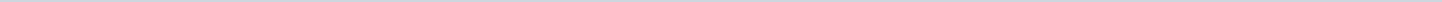 Index (1 onderwerp)1 Logiesbelasting (67592-2019)Logiesbelasting (67592-2019)MetadataDocumenten (2)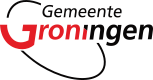 Gemeente GroningenAangemaakt op:Gemeente Groningen29-03-2024 09:03RaadsvoorstellenPeriode: 2024Laatst gewijzigd15-05-2019 12:57ZichtbaarheidOpenbaarStatus-#Naam van documentPub. datumInfo1.Bijlage Verordening op de heffing en invordering van logiesbelasting.pdf15-05-2019PDF,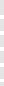 71,43 KB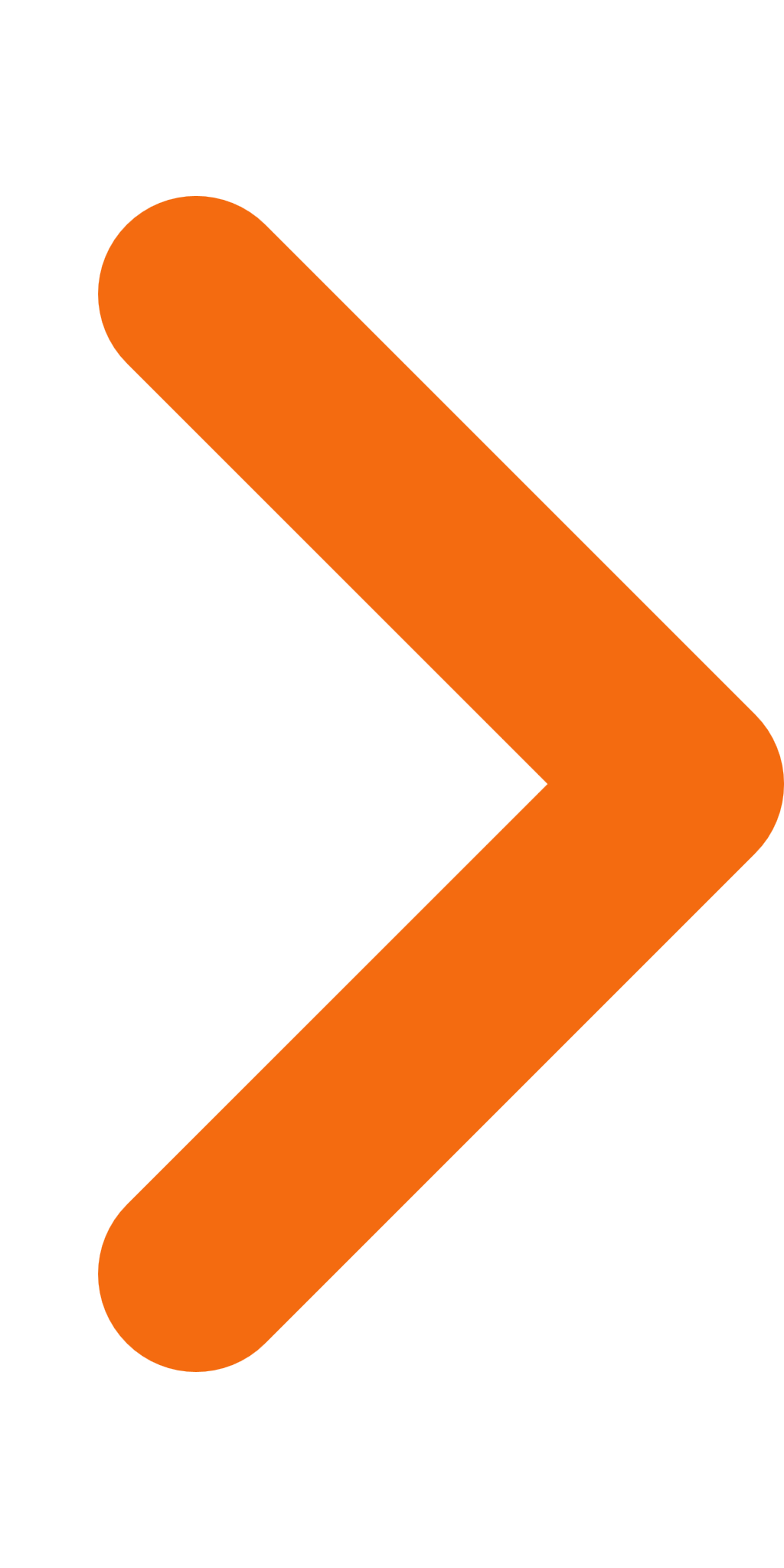 2.Logiesbelasting (67592-2019).pdf15-05-2019PDF,203,60 KB